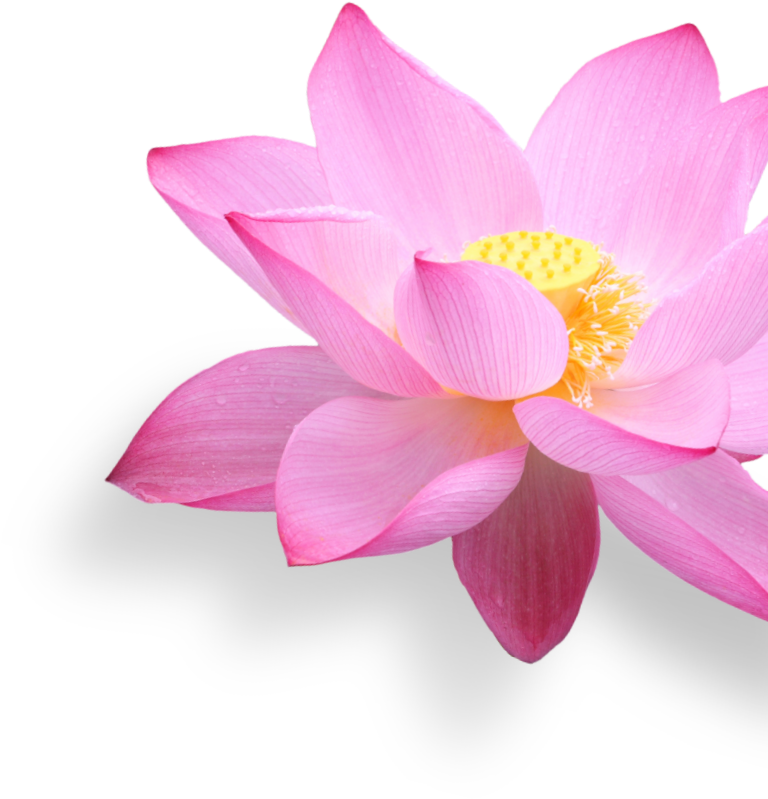 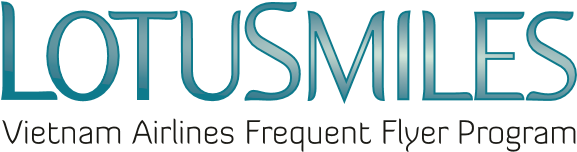 YÊU CẦU GIA HẠN DẶM THƯỞNG SẮP HẾT HẠNĐề nghị gia hạn dặm thưởng sắp hết hạn:………………..Gói (500 Dặm/1 Gói)Tổng dặm đề nghị gia hạn: ………………… DặmĐIỀU KIỆN: Hội viên được gia hạn dặm thưởng sắp hết hạn trong vòng 6 tháng tính từ ngày thực hiện việc gia hạn. Dặm thưởng được gia hạn theo gói, mỗi gói 500 Dặm, gia hạn tối thiểu 1 gói.Dặm thưởng đã gia hạn có hiệu lực 12 tháng kể từ ngày hết hạn ban đầu trước khi thực hiện việc gia hạn (Nếu dặm gia hạn là tổng của nhiều gói dặm hết hạn, thời hạn 12 tháng sẽ áp dụng cho từng gói).Dặm thưởng được gia hạn không có giá trị xét hạng thẻ và không được hoàn lại trong mọi trường hợp.Giá và các điều kiện có thể được thay đổi mà không cần báo trước Đề nghị gia hạn dặm tại phòng vé của Vietnam Airlines: ………………………………………..  Tôi đồng ý với các quy định của Chương trình Bông Sen Vàng  và Chính sách bảo mật của Vietnam AirlinesChữ ký hội viênNgày:    /      /